СВЕДЕНИЯ О ГРАНИЦАХ ПУБЛИЧНОГО СЕРВИТУТАОписание границ публичного сервитутаСхема расположения местоположения границ публичного сервитутаМестоположение границ публичного сервитутаКрасноярский край, город МинусинскКрасноярский край, город МинусинскСистема координатМСК 167 (зона 4)МСК 167 (зона 4)Метод определения координатАналитический методАналитический методПлощадь публичного сервитута329 кв. м329 кв. мСредняя квадратическая погрешность положения характерной точки (Mt), м0,10,1Обозначение характерных точек границКоординаты, мКоординаты, м1ХY1374590.2019722.962374577.6919759.603374567.3719758.304374567.7719754.525374575.2619755.246374585.1219725.637374562.4319719.128374547.3419717.729374547.3619714.7810374549.2319714.8111374550.6219714.4612374563.4519715.7613374563.4719716.0914374568.0519716.09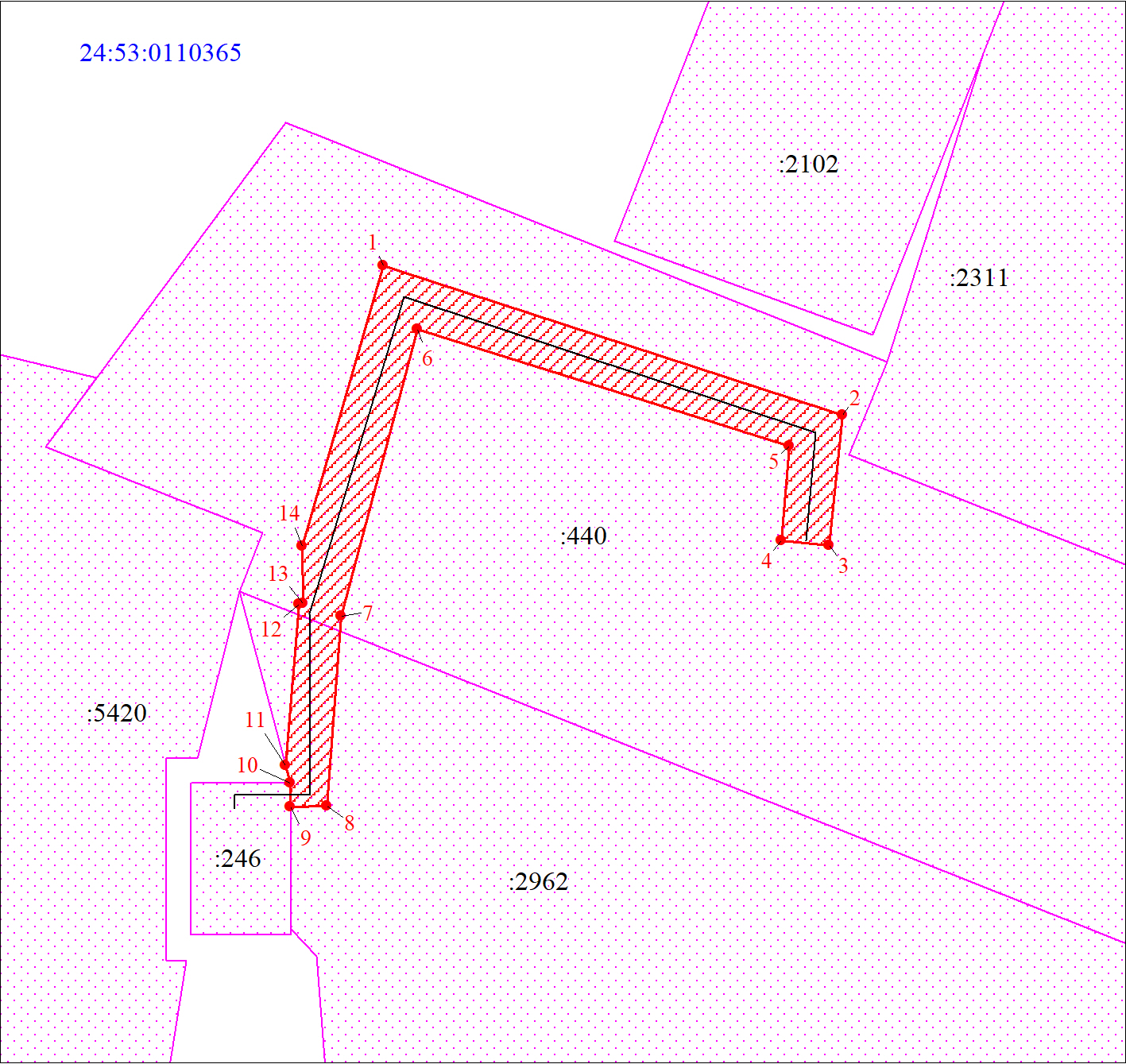 Масштаб 1:500Масштаб 1:500Условные обозначения:Условные обозначения: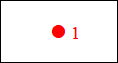 Характерная точка границы публичного сервитута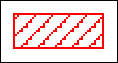 Границы публичного сервитута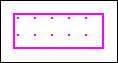 Земельный участок, сведения о котором содержатся в ЕГРН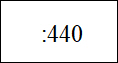 Кадастровый номер земельного участка, сведения о котором содержатся в ЕГРН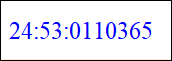 Обозначение кадастрового квартала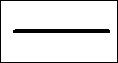 Инженерное сооружение, в целях эксплуатации которого установлен публичный сервитут